ГОСУДАРСТВЕННОЕ БЮДЖЕТНОЕ УЧРЕЖДЕНИЕ ЗДРАВООХРАНЕНИЯ«Сунженская центральная районная больница»                                           П Р И К А З № _____«Об организации работы по проведению медицинского освидетельствования на наличие медицинских противопоказаний к владению оружием».В целях организации работы по проведению медицинского освидетельствования на наличие (отсутствие) медицинских противопоказаний к владению оружием в соответствии с приказом Минздрава РФ от 30.06.2016г №441: « О порядке проведения медицинского освидетельствования на наличие медицинских противопоказаний к владению и химико-токсикологических исследований наличия в организме человека наркотических средств ,психотропных веществ и их метаболитов».                                            П Р И К А З Ы В А Ю:1.Назначить ответственным лицом1.1 за организацию работы по проведению медицинского освидетельствования на наличие медицинских противопоказаний к владению оружием – Зав. кабинета экспертизы на алкогольное и наркотическое опьянение Махлоеву Л.Х. дублер – Нальгиева З.М.1.2. за наличие бланков медицинского заключения по форме, утвержденной приказом МЗ РФ № 441н от 30.06.2016г. главную медицинскую сестру Аушеву Е.А.2.Утвердить:2.1.Порядок медицинского освидетельствования на наличие (отсутствие) медицинских противопоказаний к владению оружием в ГБУЗ « Сунженская центральная районная  больница» согласно приложения 1 к приказу МЗ РФ № 441н от 30.06.2016г;2.2.состав комиссии по проведению медицинского освидетельствования на наличие медицинских противопоказаний к владению оружием :психиатр - Гагиев Р.В.    нарколог - Торшхоева И.Б.окулист – Фаргиева Р.Б.2.3 положение о порядке получения, учета ,хранения и уничтожения бланков медицинского заключения об отсутствии медицинских противопоказаний к владению оружием(приложение 1);2.4. Расчет стоимости проведения медицинского освидетельствования (Приложение №2)3.Заведующей кабинета экспертизы. организовать деятельность врачебной комиссии по медицинскому освидетельствованию на наличие противопоказаний к владению оружием.4.Назначить ответственными лицами;- за получение бланков Справки главную медсестру Аушеву Е.А,- за постановку на за балансовый учет бланков и передачу в поликлинику материального бухгалтера Тумгоева Л.Х.,- за хранение и учет испорченных, утерянных,  похищенных бланков Справки –бухгалтер Тумгоева Л.Х., .5.Утвердить состав комиссии по уничтожению испорченных бланков медицинского освидетельствования об отсутствии противопоказаний к владению оружием:Председатель комиссии – главный бухгалтер Евлоева Л.Х.,Члены комиссии - материальный бухгалтер  Тумгоева Л.Х.                              - главная медсестра  Аушева Е.Главный врач                                                                Ф.Я.КокурхаеваРеспублика Ингушетия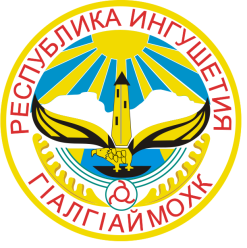   гiалгiаЙ Республика386203, Республика Ингушетия, Сунженский район, г. Сунжа, ул. Осканова, 5             Тел.: 8 (8734) 72-16-59, факс: 8 (8734) 72-20-88, e-mail: crb06@mail.ru№ _______                                                                                                   «____»_________2021г.